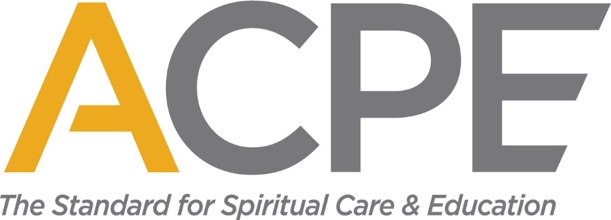 We Work ,Floor 4, 120 West Trinity Place Decatur, GA 30030404-320-1472/www.acpe.eduThe Exchange Visitor ProgramRobin Brown-Haithco, Interim Executive DirectorResponsible Officer for Exchange Programrobin.brown-haithco@acpe.eduSend Applications and Inquiries to:Kimberly Palmer, Alternate Responsible OfficerACPEWe Work, Floor 4120 West Trinity PlaceDecatur, GA 30030kimberly.palmer@acpe.edu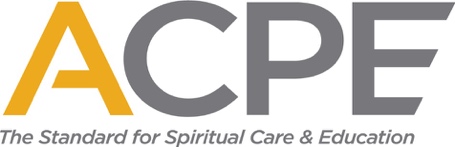 TABLE OF CONTENTS      Governing Regulations – Section 514.22 Trainees………………………………………………………………… 3     Checklist for J-1 Visa…………………………….………………………………………………………………… 6     J-1 Visa Application Form…………………………………………………………………………………………  7     Position/Occupation Codes…………………………………………………………………………………………. 9     Verification of Insurance Form………………………………………………………………………………......... 11     Financial Support Verification Form……………………………………………………………………………… 12     Third Party Agreements (Centers & Satellites)………………………………………………………………… 13-14Exchange Visitor ProgramUnited States Department of StateGoverning Regulations of Section 514.22 Trainees(Final Rule:  March 19, 1993 –22 CFR Part 514)PURPOSE:According to Section 514.22 Trainees, the primary objectives of training are to enhance the exchange visitor’s skill in his or her specialty or non-specialty occupation through participation in a structured training program and to improve the participant’s knowledge of American techniques, methodologies, or expertise within the individual’s field of endeavor.OBLIGATIONS:“Sponsor” and “Third Party” shall:(i)  Ensure that individuals and/or entities conducting training possess and maintain the demonstrable competence to provide training in the subjects offered to each exchange visitor(ii) Ensure that skills, knowledge, and competence are imparted to the trainee through a structured program of activities which are supportive and appropriate to the training experience.(iii) Develop, prior to the start of training, a detailed training plan geared to defined objectives for each trainee.(iv) Ensure that continuous supervision and periodic evaluation is provided for each trainee.(v)  Ensure that sufficient plant, equipment, and trained personnel are available to provide the training specified.“Sponsor” and Third Party” shall not:(i)  Provide training in unskilled occupations; or(ii) Place trainees in positions which are filled or would be filled by full-time or part-time employees.USE OF THIRD PARTIES:The Sponsor may utilize the services of the parties in the conduct of the designated training program.  If a third party is utilized, the sponsor and the third party shall execute a written agreement which delineates the respective obligations to act in accordance with these regulations.  The sponsor shall maintain a copy of such agreement in its files.3Exchange Visitor ProgramGoverning Regulations – Section 514.22 TraineesPage TwoThe sponsor’s use of a third party in the conduct of a designated training program does not relieve the sponsor of its obligation to comply, and to ensure the third party’s compliance with applicable regulations will be imputed to the sponsor.THE TRAINING PLAN:Each training plan shall include:a statement of the objectives of the training;the skills to be imparted to the trainee;a copy of the training syllabus or chronology;a justification for the utilization of on-the-job training to achieve stated coursecompetencies; anda description of how the trainee will be supervised and evaluated.RECORDS:Sponsors shall retain for three years all records pertaining to individual trainees, training plans, trainee evaluations, and agreements with third parties.  Such records shall be made available to the Agency upon the Agency’s request.SELECTION OF TRAINEES:Trainees shall be fully qualified to participate successfully in a structured training program at a level appropriate for the individual trainee’s career development.  However, such training shall not be duplicative of the trainee’s prior training and experience.DURATION OF PARTICIPATION:The duration of participation shall correspond to the length of the program set forth in the sponsor’s designation.FINANCIAL AND PROGRAM DISCLOSURE:Sponsors shall provide trainees, prior to their arrival in the United States, with:A written statement which clearly states the stipend, if any, to be paid to the trainee;4Exchange Visitor ProgramGoverning Regulations – Section 514.22 TraineesPage ThreeThe costs and fees for which the trainee will be obligated;An estimate of living expenses during the duration of the trainee’s stay; andA summary of the training program which recites the training objectives and all significant components of the program.EVALUATION:In order to ensure the quality of the training program, the sponsor shall develop procedures for the ongoing evaluation of each training segment.  Such evaluation shall include, as a minimum, midpoint and concluding evaluation reports from the trainee and his or her immediate certified educator, signed by both parties.  For training courses of less than three months duration, evaluation reports are required upon conclusion of the training program.5Exchange Visitor ProgramChecklist for J-1 VisaSECTION IPlease provide the following information to the national office.  These items must be received six months prior to the beginning date of CPE for issuance of the DS 2019 form.	_____	 Letter of Acceptance into an ACPE Program (provided by student or Certified Educator)_____   Copy of the Summary of the Admissions Interview 
	_____	 J-1 Visa Application Form (completed by ACPE Certified Educator and Student)	_____   Verification of Insurance (completed by Student with certificate of coverage and copy 
	of insurance policy attached)	_____   Financial Support Verification Form (Student may need assistance from Certified Educator)	_____   Third Party Agreement (completed by ACPE Certified Educator and ACPE National Office)_____   Form DS-7002 Training/Internship Placement Plan (completed by ACPE 
                Certified Educator and signed by Student and ACPE Certified Educator)	_____   Copy of Student’s CPE Application and Copy of Resume	_____   Copy of the Student’s passport (and passports for dependents who will also travel)The DS 2019 Form will be mailed within approximately 30-45 business days upon receipt of the above completed material.  The form is mailed to the trainee in their country with instructions on how to obtain the J-1 Visa through the US Consulate in their country.  6Exchange Visitor ProgramJ-1 Visa Application Form(To be completed by ACPE Certified Educator only)ACPE is authorized by the U. S. Department of State to certify eligibility of persons from other countries for J-1 status visas while they are participating in an ACPE accredited program in the U.S.  It is not necessary that students secure their visas through ACPE sponsorship if they have other options; it is merely a service which is available as needed.On the request of the CPE Certified Educator who has accepted an international student, Form DS-2019 is prepared in the ACPE National Office and sent to the prospective student in his/her home country.  The student presents the completed form to the U. S. Consular official and secures a J-1 status visa.  If you are planning to accept an international student into your program who will need a J-1 visa, please complete the following:SECTION IStudent's Full Name (exactly as it appears on the passport) ___________________________________________________________________________________(First)				(Middle)			(Last)Student's Address while in U.S.: ___________________________________________________________________________________________________________________________________________________________________________ (Male)	_____ (Female) ____________________________Date of Birth (write out the month)If known, Social Security Number ______________________________________________________Place of Birth (City & Country) ________________________________________________________Citizenship (Country) ___________________Country of Legal Permanent Residence______________Position/Profession in that country _______________________ Position Code __________________(See Attached Position/Occupation Code List)Professional Degree or Certificate (type) ____________________________Date Earned___________School or Organization _______________________________________________________________Professional Experience in Ministry or Chaplaincy (indicate Positions Held, Locations, Dates)  ___________________________________________________________________________________7SECTION IIDates of CPE Program:  From ___________ To ___________Amount of Stipend $________________Center and Satellite Name______________________________________________________________________________Certified Educator’s Name_____________________________________________________________Center Address__________________________________________________________________________________________________________________________________________________________Phone __________________	Fax _____________	E-mail _______________________________SECTION IIIThe address where your prospective student may be reached now.  (This is where your official documents will be shipped.)______________________________________________________________________________________________________________________________________________________________________Phone: ___________________________________Email:_____________________________________Ship my official documents by (check only one):    Federal Express     DHL       US Express MailList any family members who are coming to the U.S. with the student in order for them to secure a J-2 status visa.  Only spouses and dependents under the age of 21 may accompany the CPE Student.RelationshipName				to Student		Date of Birth		Place of BirthName of person to notify in case of emergency: ____________________________________________Address_______________________________________________________________________________________________________________________________________________________________Phone __________________________	Relationship _______________________________________Signature of Certified Educator ______________________________________Date_______________8UNITED STATES DEPARTMENT OF STATEExchange Visitor ProgramPosition/Occupation CodesThese codes describe an individual’s position in his/her home country.  Some individuals may fit into one or more categories.  Try to fit the individual into the most specific category that describes his/her position.   THESE ARE THE CATEGORIES MOST FREQUENTLY USED BY ACPE APPLICANTS.  CONTACT THE ACPE OFFICE IF YOU DO NOT FIND THE APPROPRIATE CATEGORY FOR THIS SPECIFIC APPLICANT.Position/Occupation Codes should not be overlooked – since failure to indicate the position code on the DS-2019 will cause the computer to reject the entry and render the form invalid unless processed again. FAILURE TO INDICATE THE POSITION CODE MAY ALSO RESULT IN THE REJECTION OF THE FORM BY THE CONSULAR OFFICER AT THE TIME OF THE VISA APPLICATION.200 CATEGORY – ACADEMIC COMMUNITY    UNIVERSITY LEVEL GROUP211     UNIVERSITY PRESIDENT OR RECTOR212     UNIVERSITY ADMINISTRATIVE STAFFUNIVERSITY TEACHING STAFF INCLUDING RESEARCHERSUNIVERSITY GRADUATE STUDENTSUNIVERSITY UNDERGRADUATE STUDENTSMEDICAL SCHOOL STUDENTSOTHER PROFESSIONAL SCHOOL STUDENTS     OTHER UNIVERSITY220     SECONDARY SCHOOL GROUP221     SECONDARY SCHOOL PRINCIPALSECONDARY SCHOOL TEACHER OR STAFFSECONDARY SCHOOL STUDENT229     OTHER SECONDARY SCHOOLELEMENTARY SCHOOL GROUP231     ELEMENTARY PRINCIPAL, TEACHER OR STAFFOTHE ELEMENTARY SCHOOL                       240    SPECIAL SCHOOL/INSTITUTES GROUP241     HEAD OF SPECIAL SCHOOL OR INSTITUTESPECIAL SCHOOL/INSTITUTE TEACHER OR STAFFOTHER SPECIAL SCHOOL OR INSTITUTE9300 CATEGORY – PRIVATE SECTORPRIVATE BUSINESS GROUP311     PRIVATE BUSINESSMAN - ENTREPRENEUR312     CORPORATE EXECUTIVEMANAGER EMPLOYED BY PRIVATE BUSINESSEMPLOYEE OF PRIVATE BUSINESSPROFESSIONAL OR SCIENTIST EMPLOYED BY PRIVATE BUSINESSOTHER PROVATE BUSINESS320    SELF-EMPLOYED PROFESSIONALS GROUP321     LEGAL FIELDMEDICAL FIELDTECHICAL FIELD – ENGINEER, ARCHITECT, ETC.OTHER SELF-EMPLOYED330    INDEPENDENT INSTITUTES, NON-PROFIT CORPORATIONS,HOSPITALS, AND SIMILAR ORGANIZATIONS GROUP (MAY BE            GOVERNMENT CONNECTED)331     DIRECTOR OF INSTITUTE, CORPORATION, OR HOSPITALMANAGER-EXECUTIVE EMPLOYED BY INSTITUTE OR CORPORATION334     EMPLOYEE OF INSTITUTE OR CORPORATIONPROFESSIONAL OR SCIENTIST EMPLOYED BY CORPORATION, INSTITUTE,ETC.339     OTHER INDEPENDENT INSTITUTES, CORPORATIONS, ETC.    RELIGION GROUP351     MINISTER OF RELIGION (Rev., Chaplain, Rabbi, etc.)352     MEMBER OF A RELIGIOUS ORDER OR CONGREGATIONTHEOLOGIAN (Seminary Student)10Exchange Visitor ProgramVerification of InsuranceAccording to Section 514.14 Insurance of the 1993 USIA Regulations governing The  Exchange Visitor Program, exchange visitors and their accompanying spouse and dependents are required to be covered by insurance during the training period of the program. Portal-to-Portal coverage is not required, but it is highly desirable.  If the exchange visitorwillfully fails to remain in compliance with the insurance requirements, his/herparticipation in the exchange visitor program with ACPE will be terminated.Minimum coverage requirements are as follows:Medical benefits of at least $100,000 per accident or illness;Repatriation of remains in the amount of $25,000;Expenses associated with the medical evacuation to your home country in the amount of $50,000; andA deductible not to exceed $500 per accident or illness.VERIFICATION STATEMENTI certify that I have read the above requirement and have obtained the insurance requirements for myself and any family members accompanying me to the U.S. for the duration of the CPE program consistent with the minimum standards cited above.  A COPY OF MY CERTIFICATE OF COVERAGE IS ATTACHED.__________________________________________ 			______________Name of Student (please type or print)					(Date)Student’s SignatureThis signed form must be returned to Kimberly Palmer (ARO), ACPE,We Work, Floor 4, 120 West Trinity Place, Decatur, GA 30030.  THE DS-2019 WILL NOT BE ISSUED WITHOUT THIS COMPLETED FORM AND THE CERTIFICATE OF COVERAGE.  A COPY OF THIS FORM MUST ALSO BE SENT TO YOUR CPE CERTIFIED EDUCATOR.11Exchange Visitor ProgramFinancial Support Verification FormVerification of adequate financial support during your CPE training must be provided prior to receiving the DS-2019 form from the national office.  Please complete this form and return to Kimberly Palmer (Alternate Responsible Officer for P-3-04388), ACPE, 55 Ivan Allen Jr. Boulevard, Suite 835, Atlanta, GA 30308 and a copy to your CPE Certified Educator.Name  			From-					To-Date of Program:  COST OF LIVING EXPENSES (Monthly)	Rent							$_________________________	Utilities							__________________________	Food 							__________________________	Clothing						__________________________	Transportation						__________________________	Insurance						__________________________	Training Materials					__________________________	Tuition							__________________________	Books, Journals, etc.					__________________________	Entertainment						__________________________	Other expenses						__________________________				TOTAL EXPENSES	$	__________________________INCOME (Financial Support – Yearly or for total period of CPE program, if more than 12 months)	CPE Stipend						$_________________________	U.S. Government (specify agency):							____________________________________	__________________________	International Organization (specify):						____________________________________	__________________________Government of Visitor’s Country			__________________________Binational Commission of Visitor’s Country		__________________________Other Organization (specify):____________________________________	__________________________Scholarships						__________________________Corporate Funding					__________________________Family Savings						__________________________Personal Funds						__________________________			TOTAL INCOME	$	__________________________TRAVEL							__________________________(Please include cost of travel if being paid by the CPE Center, Agency, or other organization.)Signature of person completing this form			Date12Exchange Visitor ProgramThird Party AgreementAs an accredited clinical pastoral education training program with ACPE, we______________________________________ in ___________________________________           (Name of Center)                                                    (City, State)                                                              agree to comply with the obligations, regulations and duties of the Exchange Visitor Program (P-3-04388) as well as any other obligations required by the Program Sponsor (ACPE).____________________________________                  _______________________________  Signature of ACPE Certified Educator			Date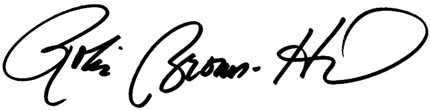 ____________________________________                ________________________________  Signature of ACPE Responsible Officer*			Date*Robin Brown-Haithco is the Responsible Officer.  Kimberly Palmer is the Alternate Responsible Officer.13Exchange Visitor ProgramThird Party Agreement(for Satellites only)As a Satellite of ______________________________________ which is an accredited clinical    (Name of Host Center)pastoral education training program with ACPE in ___________________________________,                                 				                                                        (City, State)we, ______________________________________ in ________________________________                     (Name of Satellite)                                                      (City, State)agree to comply with the obligations, regulations and duties of the Exchange Visitor Program     (P-3-04388) as well as any other obligations required by the Program Sponsor (ACPE)._____________________________________          ______________________________   Signature of ACPE Certified Educator			Date____________________________________	______________________________Signature of Responsible Officer*			           Date*Robin Brown-Haithco is the Responsible Officer.  Kimberly Palmer is the Alternate Responsible Officer.14